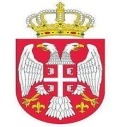 РЕПУБЛИКА СРБИЈААУТОНОМНА ПОКРАЈИНА ВОЈВОДИНАОПШТИНА ИРИГ-ОПШТИНСКА УПРАВАОдељење за инспекцијске пословеИриг,Војводе Путника 1Број:006-355-2/2024Датум:27.02.2024.годинеИриг                                       ГОДИШЊИ ИЗВЕШТАЈ О РАДУ ЗА 2023.ГОДИНУ         КОМУНАЛНА ИНСПЕКЦИЈА ОПШТИНСКЕ УПРАВЕ ОПШТИНЕ ИРИГОпштина Ириг је у2023.години располагала са 1 комуналним инспекторомУ општини Ириг у 2023.години – извршено је следеће:1. ЈП“Комуналац“ Ириг је послато седам дописа  о уклањању  дрвећа.2. ЈП“Комуналац“Ириг је послато четири обавештења за санитарно орезивање дрвећа.3.Извештај ПС Ириг из области одлуке о радном времену угоститељских ,трговинских и занатских објеката.4. Извештај ПС Ириг из области одлуке о условима за држање и заштиту домаћих животиња5. Редован инспекцијски надзор – контрола радног времена -  у угоститељском објекту,нису утврђене неправилности.6. Редован инспекцијски надзор – продаја ван пијачног простора – утврђене неправилности, издат један прекршајни налог.7. Издато је три прекршајна налога: За прекорачење радног времена један и два за заузеће јавне површине без одобрења надлежног органа.8. Урађен годишњи план инспекцијског надзора за 2024. годину.9. Службена белешка од ПС Ириг,оштећење коловоза на две локације.10. Две представке за опасне псе.11. Службена белешка по представци Бранковић Владимира из Борче.12. Прослеђивање пријаве – паљење депоније у Иригу.13. Службена белешка – проваљена волијера ловачке секције „Зец“ из Ривице.14. ЗАПИСНИК за локалну комуналну таксу – летње баште - укупно 9.15. Службена белешка – анимални отпад- прерада меса „Ковачевић“Ириг.16. Обавештење ЈП“Комуналац“Ириг увези стања пута на две локације.17. Обавештење ЈП“Комуналац“Ириг – чишћење канала- насеље Врдник.18. Обавештење ЈП“Комуналац“Ириг у вези паса луталица.19. РЕШЕЊЕ увези постављања рекламног паноа.20. Ванредни инспекцијцски налог по представци. Записник и налагање мере.21. Достава извештаја за2022.годинуУслови рада:Три инспектора (туристички,грађевински и комунални) деле једну канцеларију;Рачунарска опрема неадекватна (рачунари стари-спори, полуисправни. Један штампач са скенером,један фиксни телефон,користе три инспектора.Један фото апарат користе пет инспектора,службена ташна неадекватна);Службени телефон немам на располагању.Пет инспектора имају на располагању једно службено возило,које по потреби користе и други запослени у Општинској управи општине Ириг;Интернет конекција у канцеларији је добра;                                                                                Комунални инспектор ОУ Ириг                                                                                 ------------------------------------------                                                                                                  Живан Касапски            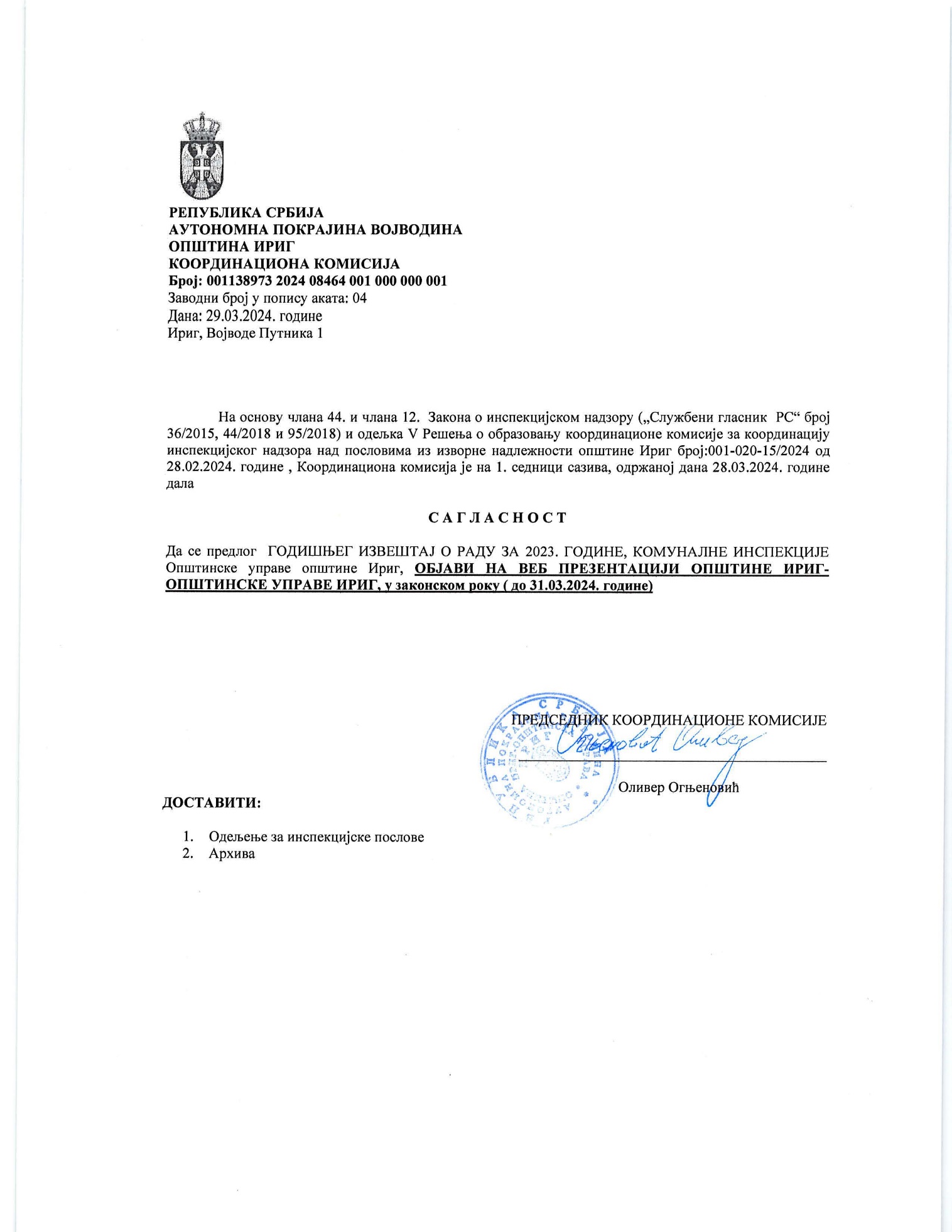 